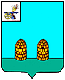 АДМИНИСТРАЦИЯ ГРЯЗЕНЯТСКОГО СЕЛЬСКОГО ПОСЕЛЕНИЯРОСЛАВЛЬСКОГО РАЙОНА СМОЛЕНСКОЙ ОБЛАСТИАДМИНИСТРАЦИЯ ГРЯЗЕНЯТСКОГО СЕЛЬСКОГО ПОСЕЛЕНИЯРОСЛАВЛЬСКОГО РАЙОНА СМОЛЕНСКОЙ ОБЛАСТИот 23 июля  2014г.№ 33Об утверждении Административного регламента Администрации Грязенятского сельского поселения Рославльского района Смоленской области по предоставлению муниципальной услуги «Выдача разрешений на автомобильные перевозки тяжеловесных грузов, крупногабаритных грузов по маршрутам, проходящим полностью или частично по дорогам местного значения в границах населенных пунктов поселения».В соответствии с Федеральным законом от 27 июля 2010 года № 210-ФЗ «Об организации предоставления государственных и муниципальных услуг», Уставом Грязенятского сельского поселения Рославльского района Смоленской области, руководствуясь Порядком разработки и утверждения административных регламентов предоставления муниципальных услуг, утвержденным постановлением Администрации Грязенятского сельского поселения Рославльского района Смоленской области от 23.07.2014 года №32,Администрация Грязенятского сельского
поселения Рославльского района
Смоленской области
п о с т а н о в л я е т:1.Утвердить прилагаемый Административный регламента Администрации Грязенятского сельского поселения Рославльского района Смоленской области по предоставления муниципальной услуги «Выдача разрешений на автомобильные перевозки тяжеловесных грузов, крупногабаритных грузов по маршрутам, проходящим полностью или частично по дорогам местного значения в границах населенных пунктов поселения» .
2. Настоящее постановление подлежит обнародованию путем размещения на официальном сайте Администрации Грязенятского сельского поселения Рославльского района Смоленской области.
3. Контроль за исполнением настоящего постановления оставляю за собой.
 Глава муниципального образования Грязенятского сельского поселения Рославльского района Смоленской области                      Г.И.Мамонтов